Umowa nr ………… zawarta w dniu ……………………… 2021 r. w Makowie Mazowieckimpomiędzy:JUMA sp. z o.o.
z siedzibą przy ul. Przemysłowa 9, 06-200 Maków Mazowiecki, NIP: 7571429504
zwaną dalej „SPRZEDAWCĄ"
reprezentowaną przez
Lecha Gadomskiego – Prezesa Zarządua……………………………………………
zamieszkałym przy ul. ……………………………………………………………………………
legitymującym się dowodem osobistym ………………….
PESEL: …………………………..
tel. … … …
zwaną dalej „KUPUJĄCYM”
§ 1Sprzedawca sprzedaje, a Kupujący nabywa ciągnik rolniczy marki ZETOR wraz z ładowarką czołową:Model: PROXIMA 90
Wersja: B4N37Wariant: P3Typ: PROXIMA STANDARDNr rejestracyjny: WMA 3H35Rok produkcji: 2015Nr identyfikacyjny (VIN): 000P3B4N37TU03216Data pierwszej rejestracji: 29.11.2016Data ważności badania technicznego: 09.03.2023Czas pracy: 1 582 mtgDopuszczalna masa całkowita: 6000 kgMasa własna pojazdu: 4471 kgMoc silnika (kW): 60Paliwo: olej napędowyLiczba miejsc ogółem: 2Liczba miejsc siedzących: 2Ładowacz Czołowy TUR: 1600 kg udźwigu§ 2Pojazd, o którym mowa w § 1 stanowi własność Sprzedawcy, jest wolny od wad prawnych, nie jest obciążony prawami na rzecz osób trzecich oraz w stosunku do niego nie toczą się żadne postępowania, którego przedmiotem jest ten pojazd ani nie stanowi on również przedmiotu zabezpieczenia.§ 3Kupujący, tytułem należności za przedmiotowy ciągnik zapłaci Sprzedawcy kwotę: ……………………………………….. brutto (słownie: ………………………………………..…………………………………), przelewem na rachunek bankowy Sprzedawcy nr 58 8923 0008 0199 9914 2019 0001 w terminie 7 dni od podpisania umowy.§ 4Wydanie przedmiotu sprzedaży Kupującemu następuje niezwłocznie po zaksięgowaniu kwoty zapłaty na koncie Sprzedawcy.Sprzedawca zastrzega sobie własność pojazdu do chwili uiszczenia przez Kupującego całkowitej ceny nabycia.Sprzedawca wyda Kupującemu wszystkie posiadane dokumenty dotyczące ciągnika.Kupujący wraz z podpisaniem niniejszej umowy kwituje odbiór samochodu będącego przedmiotem sprzedaży.§ 5Kupujący oświadcza, że znamy mu jest stan techniczny pojazdu określonego w § 1 niniejszej umowy i oświadcza ponadto, iż z tego tytułu nie będzie rościł żadnych pretensji do Sprzedawcy.§ 6Wszelkie koszty związane z realizacją postanowień niniejszej umowy obciążają Kupującego.§ 7Wszelkie zmiany umowy wymagają formy pisemnej, pod rygorem nieważności.§ 8W sprawach nie uregulowanych niniejszą umową zastosowanie  mają obowiązujące w tym zakresie przepisy kodeksu cywilnego.§ 9Umowę sporządzono w dwóch jednobrzmiących egzemplarzach po jednym dla każdej ze stron..SPRZEDAWCA						KUPUJĄCYUMOWA
SPRZEDAŻYJUMA sp. z o.o.
ul. Przemysłowa 9
06-200 Maków Mazowiecki
NIP: 7571429504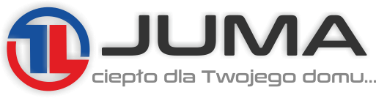 